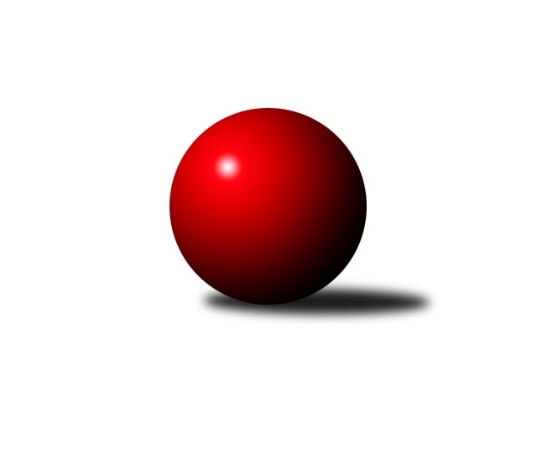 Č.10Ročník 2017/2018	15.8.2024 Okresní přebor - skupina A 2017/2018Statistika 10. kolaTabulka družstev:		družstvo	záp	výh	rem	proh	skore	sety	průměr	body	plné	dorážka	chyby	1.	TJ Sokol Údlice B	10	8	1	1	44.0 : 16.0 	(47.5 : 33.5)	1625	17	1139	486	29.3	2.	Sokol Spořice C	10	8	1	1	41.0 : 19.0 	(44.0 : 32.0)	1573	17	1118	455	37.5	3.	TJ Lokomotiva Žatec B	10	6	3	1	39.0 : 21.0 	(50.5 : 29.5)	1618	15	1137	481	32.4	4.	TJ MUS Most	10	7	0	3	39.0 : 21.0 	(51.0 : 29.0)	1591	14	1126	465	39	5.	TJ KK Louny B	10	5	2	3	35.0 : 25.0 	(42.0 : 38.0)	1607	12	1137	470	38.7	6.	TJ Elektrárny Kadaň C	10	6	0	4	33.0 : 27.0 	(45.0 : 35.0)	1597	12	1108	489	30.9	7.	Sokol Spořice B	10	5	1	4	33.0 : 27.0 	(47.0 : 34.0)	1636	11	1144	492	31.4	8.	Sokol Spořice D	10	4	1	5	28.0 : 32.0 	(38.0 : 42.0)	1515	9	1080	434	48.5	9.	SKK Podbořany B	10	4	0	6	27.0 : 33.0 	(39.5 : 40.5)	1580	8	1116	465	39.9	10.	TJ VTŽ Chomutov C	10	3	1	6	22.0 : 38.0 	(33.5 : 46.5)	1549	7	1117	432	43.4	11.	SKK Podbořany C	10	3	0	7	23.0 : 37.0 	(30.0 : 46.0)	1522	6	1074	448	39.3	12.	TJ Lokomotiva Žatec C	10	3	0	7	22.0 : 38.0 	(27.0 : 53.0)	1530	6	1094	436	48.1	13.	TJ Sokol Údlice C	10	2	0	8	19.0 : 41.0 	(34.5 : 45.5)	1546	4	1095	450	38.9	14.	SKK Bílina C	10	1	0	9	15.0 : 45.0 	(27.5 : 52.5)	1482	2	1060	422	47.2Tabulka doma:		družstvo	záp	výh	rem	proh	skore	sety	průměr	body	maximum	minimum	1.	TJ Sokol Údlice B	5	5	0	0	26.0 : 4.0 	(26.0 : 14.0)	1674	10	1694	1650	2.	TJ KK Louny B	6	4	1	1	25.0 : 11.0 	(29.5 : 18.5)	1695	9	1753	1556	3.	Sokol Spořice B	6	4	0	2	23.0 : 13.0 	(33.5 : 15.5)	1552	8	1607	1496	4.	TJ Elektrárny Kadaň C	6	4	0	2	22.0 : 14.0 	(32.0 : 16.0)	1699	8	1787	1599	5.	Sokol Spořice D	6	4	0	2	20.0 : 16.0 	(25.0 : 23.0)	1460	8	1513	1403	6.	TJ VTŽ Chomutov C	4	3	1	0	17.0 : 7.0 	(19.5 : 12.5)	1623	7	1662	1589	7.	Sokol Spořice C	4	3	1	0	16.0 : 8.0 	(19.0 : 13.0)	1475	7	1539	1419	8.	TJ MUS Most	4	3	0	1	17.0 : 7.0 	(21.5 : 10.5)	1602	6	1671	1529	9.	TJ Lokomotiva Žatec B	4	2	2	0	16.0 : 8.0 	(21.0 : 11.0)	1613	6	1653	1584	10.	SKK Podbořany B	4	2	0	2	13.0 : 11.0 	(20.0 : 12.0)	1661	4	1716	1597	11.	TJ Lokomotiva Žatec C	6	2	0	4	14.0 : 22.0 	(17.0 : 31.0)	1474	4	1538	1436	12.	SKK Podbořany C	4	1	0	3	10.0 : 14.0 	(13.0 : 15.0)	1612	2	1637	1583	13.	TJ Sokol Údlice C	5	1	0	4	11.0 : 19.0 	(20.5 : 19.5)	1581	2	1694	1526	14.	SKK Bílina C	6	1	0	5	12.0 : 24.0 	(21.5 : 26.5)	1507	2	1556	1419Tabulka venku:		družstvo	záp	výh	rem	proh	skore	sety	průměr	body	maximum	minimum	1.	Sokol Spořice C	6	5	0	1	25.0 : 11.0 	(25.0 : 19.0)	1597	10	1684	1506	2.	TJ Lokomotiva Žatec B	6	4	1	1	23.0 : 13.0 	(29.5 : 18.5)	1612	9	1737	1480	3.	TJ MUS Most	6	4	0	2	22.0 : 14.0 	(29.5 : 18.5)	1584	8	1635	1435	4.	TJ Sokol Údlice B	5	3	1	1	18.0 : 12.0 	(21.5 : 19.5)	1615	7	1653	1563	5.	TJ Elektrárny Kadaň C	4	2	0	2	11.0 : 13.0 	(13.0 : 19.0)	1563	4	1596	1540	6.	SKK Podbořany B	6	2	0	4	14.0 : 22.0 	(19.5 : 28.5)	1564	4	1664	1402	7.	SKK Podbořany C	6	2	0	4	13.0 : 23.0 	(17.0 : 31.0)	1504	4	1652	1353	8.	Sokol Spořice B	4	1	1	2	10.0 : 14.0 	(13.5 : 18.5)	1657	3	1706	1623	9.	TJ KK Louny B	4	1	1	2	10.0 : 14.0 	(12.5 : 19.5)	1578	3	1676	1424	10.	TJ Lokomotiva Žatec C	4	1	0	3	8.0 : 16.0 	(10.0 : 22.0)	1549	2	1623	1385	11.	TJ Sokol Údlice C	5	1	0	4	8.0 : 22.0 	(14.0 : 26.0)	1545	2	1599	1498	12.	Sokol Spořice D	4	0	1	3	8.0 : 16.0 	(13.0 : 19.0)	1518	1	1589	1433	13.	SKK Bílina C	4	0	0	4	3.0 : 21.0 	(6.0 : 26.0)	1475	0	1544	1399	14.	TJ VTŽ Chomutov C	6	0	0	6	5.0 : 31.0 	(14.0 : 34.0)	1530	0	1595	1359Tabulka podzimní části:		družstvo	záp	výh	rem	proh	skore	sety	průměr	body	doma	venku	1.	TJ Sokol Údlice B	10	8	1	1	44.0 : 16.0 	(47.5 : 33.5)	1625	17 	5 	0 	0 	3 	1 	1	2.	Sokol Spořice C	10	8	1	1	41.0 : 19.0 	(44.0 : 32.0)	1573	17 	3 	1 	0 	5 	0 	1	3.	TJ Lokomotiva Žatec B	10	6	3	1	39.0 : 21.0 	(50.5 : 29.5)	1618	15 	2 	2 	0 	4 	1 	1	4.	TJ MUS Most	10	7	0	3	39.0 : 21.0 	(51.0 : 29.0)	1591	14 	3 	0 	1 	4 	0 	2	5.	TJ KK Louny B	10	5	2	3	35.0 : 25.0 	(42.0 : 38.0)	1607	12 	4 	1 	1 	1 	1 	2	6.	TJ Elektrárny Kadaň C	10	6	0	4	33.0 : 27.0 	(45.0 : 35.0)	1597	12 	4 	0 	2 	2 	0 	2	7.	Sokol Spořice B	10	5	1	4	33.0 : 27.0 	(47.0 : 34.0)	1636	11 	4 	0 	2 	1 	1 	2	8.	Sokol Spořice D	10	4	1	5	28.0 : 32.0 	(38.0 : 42.0)	1515	9 	4 	0 	2 	0 	1 	3	9.	SKK Podbořany B	10	4	0	6	27.0 : 33.0 	(39.5 : 40.5)	1580	8 	2 	0 	2 	2 	0 	4	10.	TJ VTŽ Chomutov C	10	3	1	6	22.0 : 38.0 	(33.5 : 46.5)	1549	7 	3 	1 	0 	0 	0 	6	11.	SKK Podbořany C	10	3	0	7	23.0 : 37.0 	(30.0 : 46.0)	1522	6 	1 	0 	3 	2 	0 	4	12.	TJ Lokomotiva Žatec C	10	3	0	7	22.0 : 38.0 	(27.0 : 53.0)	1530	6 	2 	0 	4 	1 	0 	3	13.	TJ Sokol Údlice C	10	2	0	8	19.0 : 41.0 	(34.5 : 45.5)	1546	4 	1 	0 	4 	1 	0 	4	14.	SKK Bílina C	10	1	0	9	15.0 : 45.0 	(27.5 : 52.5)	1482	2 	1 	0 	5 	0 	0 	4Tabulka jarní části:		družstvo	záp	výh	rem	proh	skore	sety	průměr	body	doma	venku	1.	SKK Podbořany C	0	0	0	0	0.0 : 0.0 	(0.0 : 0.0)	0	0 	0 	0 	0 	0 	0 	0 	2.	SKK Podbořany B	0	0	0	0	0.0 : 0.0 	(0.0 : 0.0)	0	0 	0 	0 	0 	0 	0 	0 	3.	Sokol Spořice C	0	0	0	0	0.0 : 0.0 	(0.0 : 0.0)	0	0 	0 	0 	0 	0 	0 	0 	4.	TJ Lokomotiva Žatec B	0	0	0	0	0.0 : 0.0 	(0.0 : 0.0)	0	0 	0 	0 	0 	0 	0 	0 	5.	TJ Lokomotiva Žatec C	0	0	0	0	0.0 : 0.0 	(0.0 : 0.0)	0	0 	0 	0 	0 	0 	0 	0 	6.	TJ Sokol Údlice C	0	0	0	0	0.0 : 0.0 	(0.0 : 0.0)	0	0 	0 	0 	0 	0 	0 	0 	7.	TJ VTŽ Chomutov C	0	0	0	0	0.0 : 0.0 	(0.0 : 0.0)	0	0 	0 	0 	0 	0 	0 	0 	8.	TJ Sokol Údlice B	0	0	0	0	0.0 : 0.0 	(0.0 : 0.0)	0	0 	0 	0 	0 	0 	0 	0 	9.	TJ Elektrárny Kadaň C	0	0	0	0	0.0 : 0.0 	(0.0 : 0.0)	0	0 	0 	0 	0 	0 	0 	0 	10.	SKK Bílina C	0	0	0	0	0.0 : 0.0 	(0.0 : 0.0)	0	0 	0 	0 	0 	0 	0 	0 	11.	Sokol Spořice B	0	0	0	0	0.0 : 0.0 	(0.0 : 0.0)	0	0 	0 	0 	0 	0 	0 	0 	12.	Sokol Spořice D	0	0	0	0	0.0 : 0.0 	(0.0 : 0.0)	0	0 	0 	0 	0 	0 	0 	0 	13.	TJ KK Louny B	0	0	0	0	0.0 : 0.0 	(0.0 : 0.0)	0	0 	0 	0 	0 	0 	0 	0 	14.	TJ MUS Most	0	0	0	0	0.0 : 0.0 	(0.0 : 0.0)	0	0 	0 	0 	0 	0 	0 	0 Zisk bodů pro družstvo:		jméno hráče	družstvo	body	zápasy	v %	dílčí body	sety	v %	1.	Jitka Jindrová 	Sokol Spořice B 	10	/	10	(100%)	18	/	20	(90%)	2.	Radek Šelmek 	Sokol Spořice C 	8	/	9	(89%)	16	/	18	(89%)	3.	Petr Andres 	Sokol Spořice D 	8	/	9	(89%)	15	/	18	(83%)	4.	Jaroslav Verner 	TJ Sokol Údlice B 	8	/	10	(80%)	14	/	20	(70%)	5.	Rudolf Podhola 	SKK Bílina C 	8	/	10	(80%)	14	/	20	(70%)	6.	Rudolf Šamaj 	TJ MUS Most 	7	/	7	(100%)	13	/	14	(93%)	7.	Roman Moucha 	TJ MUS Most 	7	/	8	(88%)	14	/	16	(88%)	8.	Josef Drahoš 	TJ MUS Most 	7	/	9	(78%)	14.5	/	18	(81%)	9.	Viktor Žďárský 	TJ VTŽ Chomutov C 	7	/	10	(70%)	12	/	20	(60%)	10.	Milan Černý 	Sokol Spořice D 	6	/	7	(86%)	12.5	/	14	(89%)	11.	Jaroslava Paganiková 	TJ Sokol Údlice C 	6	/	7	(86%)	11	/	14	(79%)	12.	Tomáš Raisr 	Sokol Spořice C 	6	/	7	(86%)	9.5	/	14	(68%)	13.	Václav, ml. Valenta ml.	TJ KK Louny B 	6	/	8	(75%)	11	/	16	(69%)	14.	Pavel, st. Nocar st.	TJ Elektrárny Kadaň C 	6	/	8	(75%)	10.5	/	16	(66%)	15.	Jaroslav Hodinář 	TJ Sokol Údlice B 	6	/	8	(75%)	10	/	16	(63%)	16.	David Alföldi 	SKK Podbořany C 	6	/	8	(75%)	9	/	16	(56%)	17.	Jan Čermák 	TJ Lokomotiva Žatec C 	6	/	9	(67%)	8	/	18	(44%)	18.	Michal Šlajchrt 	TJ Sokol Údlice B 	5	/	6	(83%)	6	/	12	(50%)	19.	Blažej Kašný 	TJ Sokol Údlice C 	5	/	7	(71%)	9	/	14	(64%)	20.	Zdeněk Verner 	TJ Lokomotiva Žatec B 	5	/	8	(63%)	10	/	16	(63%)	21.	Miroslav Sodomka 	TJ KK Louny B 	5	/	8	(63%)	9	/	16	(56%)	22.	Michaela Šuterová 	TJ Lokomotiva Žatec B 	5	/	9	(56%)	13	/	18	(72%)	23.	Jan Zach 	TJ Elektrárny Kadaň C 	5	/	9	(56%)	10	/	18	(56%)	24.	Marek Sýkora 	Sokol Spořice B 	5	/	9	(56%)	9.5	/	18	(53%)	25.	Václav Šváb 	SKK Podbořany B 	5	/	9	(56%)	9	/	18	(50%)	26.	Jaroslav Seifert 	TJ Elektrárny Kadaň C 	5	/	10	(50%)	12	/	20	(60%)	27.	Zdeněk, ml. Ptáček ml.	TJ Lokomotiva Žatec B 	4	/	5	(80%)	8	/	10	(80%)	28.	Martin Král 	TJ KK Louny B 	4	/	5	(80%)	6.5	/	10	(65%)	29.	Václav Šulc 	TJ Sokol Údlice B 	4	/	6	(67%)	7	/	12	(58%)	30.	Marek Půta 	SKK Podbořany B 	4	/	6	(67%)	6	/	12	(50%)	31.	Jiří Kartus 	SKK Podbořany B 	4	/	7	(57%)	9	/	14	(64%)	32.	Eva Chotová 	TJ Lokomotiva Žatec C 	4	/	7	(57%)	5	/	14	(36%)	33.	Lubomír Ptáček 	TJ Lokomotiva Žatec B 	4	/	8	(50%)	8.5	/	16	(53%)	34.	Miroslav Lazarčik 	Sokol Spořice B 	4	/	8	(50%)	8.5	/	16	(53%)	35.	Dančo Bosilkov 	TJ VTŽ Chomutov C 	4	/	10	(40%)	10.5	/	20	(53%)	36.	Miriam Nocarová 	TJ Elektrárny Kadaň C 	4	/	10	(40%)	9	/	20	(45%)	37.	Jana Černíková 	SKK Bílina C 	4	/	10	(40%)	6	/	20	(30%)	38.	Martina Kuželová 	Sokol Spořice B 	3	/	5	(60%)	7	/	10	(70%)	39.	Jindřich Šebelík 	TJ Sokol Údlice B 	3	/	5	(60%)	5	/	10	(50%)	40.	Jana Černá 	Sokol Spořice C 	3	/	5	(60%)	4	/	10	(40%)	41.	Vlastimil Heryšer 	SKK Podbořany C 	3	/	5	(60%)	4	/	10	(40%)	42.	Michal Dvořák 	TJ Lokomotiva Žatec B 	3	/	6	(50%)	6	/	12	(50%)	43.	Bára Zemanová 	SKK Podbořany B 	3	/	8	(38%)	8	/	16	(50%)	44.	Miroslav Vízek 	TJ Lokomotiva Žatec C 	3	/	8	(38%)	5	/	16	(31%)	45.	Jiřina Kařízková 	Sokol Spořice C 	3	/	9	(33%)	7.5	/	18	(42%)	46.	Boleslava Slunéčková 	Sokol Spořice D 	3	/	10	(30%)	4	/	20	(20%)	47.	Julius Hidvegi 	TJ MUS Most 	2	/	2	(100%)	2.5	/	4	(63%)	48.	Stanislav Třešňák 	SKK Podbořany C 	2	/	3	(67%)	4	/	6	(67%)	49.	Jan Zajíc 	SKK Podbořany C 	2	/	4	(50%)	2	/	8	(25%)	50.	Ladislav Smreček 	TJ KK Louny B 	2	/	5	(40%)	4	/	10	(40%)	51.	Milan Kozler 	SKK Podbořany C 	2	/	6	(33%)	6	/	12	(50%)	52.	Rudolf Hofmann 	TJ Lokomotiva Žatec C 	2	/	6	(33%)	6	/	12	(50%)	53.	Aleš Kopčík 	TJ KK Louny B 	2	/	6	(33%)	6	/	12	(50%)	54.	Zdeněk Ausbuher 	SKK Podbořany B 	2	/	6	(33%)	5.5	/	12	(46%)	55.	Michaela Černá 	Sokol Spořice D 	2	/	6	(33%)	3	/	12	(25%)	56.	Jitka Váňová 	TJ VTŽ Chomutov C 	2	/	6	(33%)	3	/	12	(25%)	57.	Matěj Mára 	SKK Podbořany C 	2	/	7	(29%)	5	/	14	(36%)	58.	Karel Nudčenko 	TJ Sokol Údlice C 	2	/	7	(29%)	4.5	/	14	(32%)	59.	Milan Šmejkal 	TJ VTŽ Chomutov C 	2	/	9	(22%)	8	/	18	(44%)	60.	Pavel, ml. Nocar ml.	TJ Elektrárny Kadaň C 	1	/	1	(100%)	2	/	2	(100%)	61.	Antonín Šulc 	TJ Sokol Údlice B 	1	/	1	(100%)	2	/	2	(100%)	62.	Martin Lázna 	TJ KK Louny B 	1	/	2	(50%)	1	/	4	(25%)	63.	Šárka Uhlíková 	TJ Lokomotiva Žatec B 	1	/	4	(25%)	5	/	8	(63%)	64.	Miroslav Šlosar 	TJ MUS Most 	1	/	4	(25%)	4	/	8	(50%)	65.	Daniel Nudčenko 	TJ Sokol Údlice C 	1	/	4	(25%)	4	/	8	(50%)	66.	Eduard Houdek 	TJ Sokol Údlice B 	1	/	4	(25%)	3	/	8	(38%)	67.	Gustav Marenčák 	Sokol Spořice D 	1	/	4	(25%)	2.5	/	8	(31%)	68.	Tadeáš Zeman 	SKK Podbořany B 	1	/	4	(25%)	2	/	8	(25%)	69.	Václav Krist 	TJ MUS Most 	1	/	5	(20%)	2	/	10	(20%)	70.	Miloš Kubizňák 	TJ KK Louny B 	1	/	6	(17%)	4.5	/	12	(38%)	71.	Milada Pšeničková 	Sokol Spořice C 	1	/	6	(17%)	3	/	12	(25%)	72.	Milan Daniš 	TJ Sokol Údlice C 	1	/	7	(14%)	3	/	14	(21%)	73.	Pavel Vacinek 	TJ Lokomotiva Žatec C 	1	/	7	(14%)	3	/	14	(21%)	74.	Václav Sikyta 	SKK Bílina C 	1	/	8	(13%)	4	/	16	(25%)	75.	Petr Vokálek 	Sokol Spořice B 	1	/	8	(13%)	3.5	/	16	(22%)	76.	Václav Talián 	SKK Bílina C 	0	/	1	(0%)	0	/	2	(0%)	77.	Josef Kraus 	SKK Bílina C 	0	/	1	(0%)	0	/	2	(0%)	78.	Lada Strnadová 	TJ Elektrárny Kadaň C 	0	/	2	(0%)	1.5	/	4	(38%)	79.	Tomáš Pičkár 	TJ Sokol Údlice C 	0	/	2	(0%)	1	/	4	(25%)	80.	Jiří Suchánek 	TJ Sokol Údlice C 	0	/	3	(0%)	1	/	6	(17%)	81.	Michal Janči 	TJ Sokol Údlice C 	0	/	3	(0%)	1	/	6	(17%)	82.	Pavla Vacinková 	TJ Lokomotiva Žatec C 	0	/	3	(0%)	0	/	6	(0%)	83.	Ladislav Mandinec 	SKK Podbořany C 	0	/	3	(0%)	0	/	6	(0%)	84.	Veronika Šílová 	SKK Bílina C 	0	/	4	(0%)	3.5	/	8	(44%)	85.	Andrea Fialová 	Sokol Spořice D 	0	/	4	(0%)	1	/	8	(13%)	86.	Ladislav Veselý 	TJ MUS Most 	0	/	5	(0%)	1	/	10	(10%)	87.	Pavel Vaníček 	TJ VTŽ Chomutov C 	0	/	5	(0%)	0	/	10	(0%)	88.	Karel Hulha 	SKK Bílina C 	0	/	6	(0%)	0	/	12	(0%)Průměry na kuželnách:		kuželna	průměr	plné	dorážka	chyby	výkon na hráče	1.	Kadaň, 1-2	1675	1170	505	31.8	(418.8)	2.	Louny, 1-2	1658	1165	493	37.9	(414.7)	3.	Podbořany, 1-4	1609	1133	475	39.8	(402.3)	4.	Údlice, 1-2	1601	1118	482	35.8	(400.4)	5.	TJ VTŽ Chomutov, 1-2	1596	1133	462	41.4	(399.1)	6.	Podbořany, 3-4	1581	1131	450	39.0	(395.4)	7.	Bílina, 1-2	1550	1098	452	39.3	(387.7)	8.	Žatec 2d, 1-2	1533	1089	444	40.5	(383.3)	9.	Sokol Spořice, 1-2	1479	1064	415	46.3	(369.9)Nejlepší výkony na kuželnách:Kadaň, 1-2TJ Elektrárny Kadaň C	1787	10. kolo	Jaroslav Seifert 	TJ Elektrárny Kadaň C	481	10. koloTJ Elektrárny Kadaň C	1757	6. kolo	Pavel, st. Nocar st.	TJ Elektrárny Kadaň C	464	6. koloTJ Elektrárny Kadaň C	1718	8. kolo	Radek Šelmek 	Sokol Spořice C	450	4. koloSokol Spořice C	1684	4. kolo	Václav, ml. Valenta ml.	TJ KK Louny B	447	6. koloTJ Elektrárny Kadaň C	1683	3. kolo	Jan Zach 	TJ Elektrárny Kadaň C	446	10. koloTJ KK Louny B	1676	6. kolo	Jaroslav Seifert 	TJ Elektrárny Kadaň C	446	4. koloSokol Spořice B	1667	3. kolo	Pavel, st. Nocar st.	TJ Elektrárny Kadaň C	445	10. koloSKK Podbořany B	1664	10. kolo	Jaroslav Seifert 	TJ Elektrárny Kadaň C	445	6. koloTJ Elektrárny Kadaň C	1651	4. kolo	Pavel, st. Nocar st.	TJ Elektrárny Kadaň C	444	3. koloTJ Lokomotiva Žatec C	1621	2. kolo	Jaroslav Seifert 	TJ Elektrárny Kadaň C	443	8. koloLouny, 1-2TJ KK Louny B	1753	10. kolo	Václav, ml. Valenta ml.	TJ KK Louny B	511	9. koloTJ KK Louny B	1748	5. kolo	Václav, ml. Valenta ml.	TJ KK Louny B	480	5. koloTJ KK Louny B	1735	9. kolo	Jaroslav Verner 	TJ Sokol Údlice B	472	10. koloTJ KK Louny B	1707	7. kolo	Roman Moucha 	TJ MUS Most	472	4. koloSokol Spořice B	1706	7. kolo	Václav, ml. Valenta ml.	TJ KK Louny B	467	7. koloTJ KK Louny B	1668	4. kolo	Aleš Kopčík 	TJ KK Louny B	461	10. koloTJ Sokol Údlice B	1645	10. kolo	Rudolf Podhola 	SKK Bílina C	458	5. koloTJ Lokomotiva Žatec C	1623	9. kolo	Zdeněk Verner 	TJ Lokomotiva Žatec B	454	2. koloTJ MUS Most	1616	4. kolo	Aleš Kopčík 	TJ KK Louny B	453	4. koloTJ Lokomotiva Žatec B	1604	2. kolo	Martin Král 	TJ KK Louny B	447	10. koloPodbořany, 1-4TJ Lokomotiva Žatec B	1737	7. kolo	Michal Dvořák 	TJ Lokomotiva Žatec B	475	7. koloSKK Podbořany B	1716	1. kolo	Bára Zemanová 	SKK Podbořany B	458	9. koloSKK Podbořany B	1683	9. kolo	David Alföldi 	SKK Podbořany C	440	5. koloSKK Podbořany C	1652	5. kolo	Zdeněk Verner 	TJ Lokomotiva Žatec B	440	7. koloSKK Podbořany B	1647	7. kolo	Zdeněk, ml. Ptáček ml.	TJ Lokomotiva Žatec B	439	7. koloSKK Podbořany B	1597	5. kolo	Marek Půta 	SKK Podbořany B	435	1. koloTJ VTŽ Chomutov C	1580	1. kolo	Bára Zemanová 	SKK Podbořany B	431	1. koloSKK Bílina C	1457	9. kolo	Václav Šváb 	SKK Podbořany B	431	1. kolo		. kolo	Rudolf Podhola 	SKK Bílina C	430	9. kolo		. kolo	Jiří Kartus 	SKK Podbořany B	430	7. koloÚdlice, 1-2TJ Sokol Údlice C	1694	6. kolo	Jaroslav Verner 	TJ Sokol Údlice B	477	5. koloTJ Sokol Údlice B	1694	5. kolo	Jiří Kartus 	SKK Podbořany B	466	8. koloTJ Sokol Údlice B	1687	9. kolo	Eduard Houdek 	TJ Sokol Údlice B	457	9. koloTJ Sokol Údlice B	1685	2. kolo	Petr Andres 	Sokol Spořice D	457	9. koloTJ Sokol Údlice B	1656	7. kolo	Blažej Kašný 	TJ Sokol Údlice C	453	6. koloTJ Sokol Údlice B	1650	4. kolo	Blažej Kašný 	TJ Sokol Údlice C	451	3. koloTJ KK Louny B	1632	3. kolo	Miroslav Sodomka 	TJ KK Louny B	445	3. koloSokol Spořice B	1631	1. kolo	Jaroslav Verner 	TJ Sokol Údlice B	439	2. koloTJ Sokol Údlice C	1603	1. kolo	Jaroslav Hodinář 	TJ Sokol Údlice B	438	5. koloSKK Podbořany B	1599	8. kolo	Daniel Nudčenko 	TJ Sokol Údlice C	438	6. koloTJ VTŽ Chomutov, 1-2TJ Lokomotiva Žatec B	1662	5. kolo	Michal Dvořák 	TJ Lokomotiva Žatec B	453	5. koloTJ VTŽ Chomutov C	1662	5. kolo	Jitka Jindrová 	Sokol Spořice B	440	9. koloTJ VTŽ Chomutov C	1638	9. kolo	Viktor Žďárský 	TJ VTŽ Chomutov C	435	5. koloSokol Spořice B	1623	9. kolo	Stanislav Třešňák 	SKK Podbořany C	430	2. koloTJ VTŽ Chomutov C	1601	7. kolo	Rudolf Podhola 	SKK Bílina C	428	7. koloTJ VTŽ Chomutov C	1589	2. kolo	Milan Šmejkal 	TJ VTŽ Chomutov C	424	9. koloSKK Bílina C	1501	7. kolo	Viktor Žďárský 	TJ VTŽ Chomutov C	420	9. koloSKK Podbořany C	1495	2. kolo	Dančo Bosilkov 	TJ VTŽ Chomutov C	416	9. kolo		. kolo	Milan Šmejkal 	TJ VTŽ Chomutov C	416	5. kolo		. kolo	Viktor Žďárský 	TJ VTŽ Chomutov C	415	2. koloPodbořany, 3-4TJ Sokol Údlice B	1653	1. kolo	Jaroslav Verner 	TJ Sokol Údlice B	465	1. koloSKK Podbořany C	1637	9. kolo	Roman Moucha 	TJ MUS Most	438	3. koloTJ MUS Most	1635	3. kolo	Rudolf Šamaj 	TJ MUS Most	435	3. koloSKK Podbořany C	1616	3. kolo	David Alföldi 	SKK Podbořany C	430	9. koloSKK Podbořany C	1583	1. kolo	Jindřich Šebelík 	TJ Sokol Údlice B	422	1. koloTJ Sokol Údlice C	1526	9. kolo	Milan Kozler 	SKK Podbořany C	411	9. koloSokol Spořice C	4	7. kolo	Milan Kozler 	SKK Podbořany C	409	3. koloSKK Podbořany C	0	7. kolo	Matěj Mára 	SKK Podbořany C	408	3. kolo		. kolo	David Alföldi 	SKK Podbořany C	407	1. kolo		. kolo	David Alföldi 	SKK Podbořany C	404	3. koloBílina, 1-2TJ MUS Most	1671	7. kolo	Rudolf Podhola 	SKK Bílina C	455	4. koloTJ Lokomotiva Žatec B	1619	4. kolo	Rudolf Podhola 	SKK Bílina C	451	1. koloTJ Sokol Údlice B	1618	6. kolo	Rudolf Šamaj 	TJ MUS Most	444	7. koloTJ MUS Most	1618	2. kolo	Rudolf Podhola 	SKK Bílina C	443	10. koloTJ MUS Most	1591	9. kolo	Rudolf Šamaj 	TJ MUS Most	443	9. koloSokol Spořice C	1580	5. kolo	Jaroslav Verner 	TJ Sokol Údlice B	430	6. koloSKK Podbořany B	1571	2. kolo	Radek Šelmek 	Sokol Spořice C	430	5. koloTJ MUS Most	1561	8. kolo	Rudolf Podhola 	SKK Bílina C	430	3. koloSKK Bílina C	1556	4. kolo	Jiří Kartus 	SKK Podbořany B	428	2. koloTJ Elektrárny Kadaň C	1552	9. kolo	Rudolf Podhola 	SKK Bílina C	427	6. koloŽatec 2d, 1-2TJ Lokomotiva Žatec B	1653	8. kolo	Radek Šelmek 	Sokol Spořice C	448	8. koloTJ MUS Most	1629	1. kolo	Petr Andres 	Sokol Spořice D	434	1. koloTJ Lokomotiva Žatec B	1618	1. kolo	Zdeněk Verner 	TJ Lokomotiva Žatec B	433	8. koloTJ Lokomotiva Žatec B	1598	3. kolo	Rudolf Šamaj 	TJ MUS Most	433	1. koloTJ Sokol Údlice B	1595	3. kolo	Michaela Šuterová 	TJ Lokomotiva Žatec B	429	8. koloTJ Lokomotiva Žatec B	1584	6. kolo	Blažej Kašný 	TJ Sokol Údlice C	427	4. koloSokol Spořice C	1580	8. kolo	Milan Černý 	Sokol Spořice D	426	1. koloSokol Spořice D	1575	1. kolo	Josef Drahoš 	TJ MUS Most	425	1. koloTJ Lokomotiva Žatec B	1571	10. kolo	Jaroslav Hodinář 	TJ Sokol Údlice B	421	3. koloSKK Podbořany B	1545	3. kolo	Josef Drahoš 	TJ MUS Most	421	6. koloSokol Spořice, 1-2Sokol Spořice B	1607	6. kolo	Josef Drahoš 	TJ MUS Most	437	10. koloTJ Sokol Údlice C	1599	2. kolo	Jitka Jindrová 	Sokol Spořice B	434	6. koloSokol Spořice B	1586	2. kolo	Jitka Jindrová 	Sokol Spořice B	433	8. koloSokol Spořice B	1580	5. kolo	Jitka Jindrová 	Sokol Spořice B	432	10. koloTJ MUS Most	1576	10. kolo	Jitka Jindrová 	Sokol Spořice B	430	2. koloTJ Sokol Údlice B	1563	8. kolo	Blažej Kašný 	TJ Sokol Údlice C	428	2. koloTJ Elektrárny Kadaň C	1540	5. kolo	Radek Šelmek 	Sokol Spořice C	428	9. koloSokol Spořice C	1539	6. kolo	Milan Černý 	Sokol Spořice D	427	10. koloSokol Spořice B	1528	8. kolo	Radek Šelmek 	Sokol Spořice C	424	6. koloSokol Spořice B	1516	10. kolo	Radek Šelmek 	Sokol Spořice C	419	3. koloČetnost výsledků:	6.0 : 0.0	9x	5.0 : 1.0	17x	4.0 : 2.0	13x	3.0 : 3.0	5x	2.0 : 4.0	12x	1.0 : 5.0	12x	0.0 : 6.0	2x